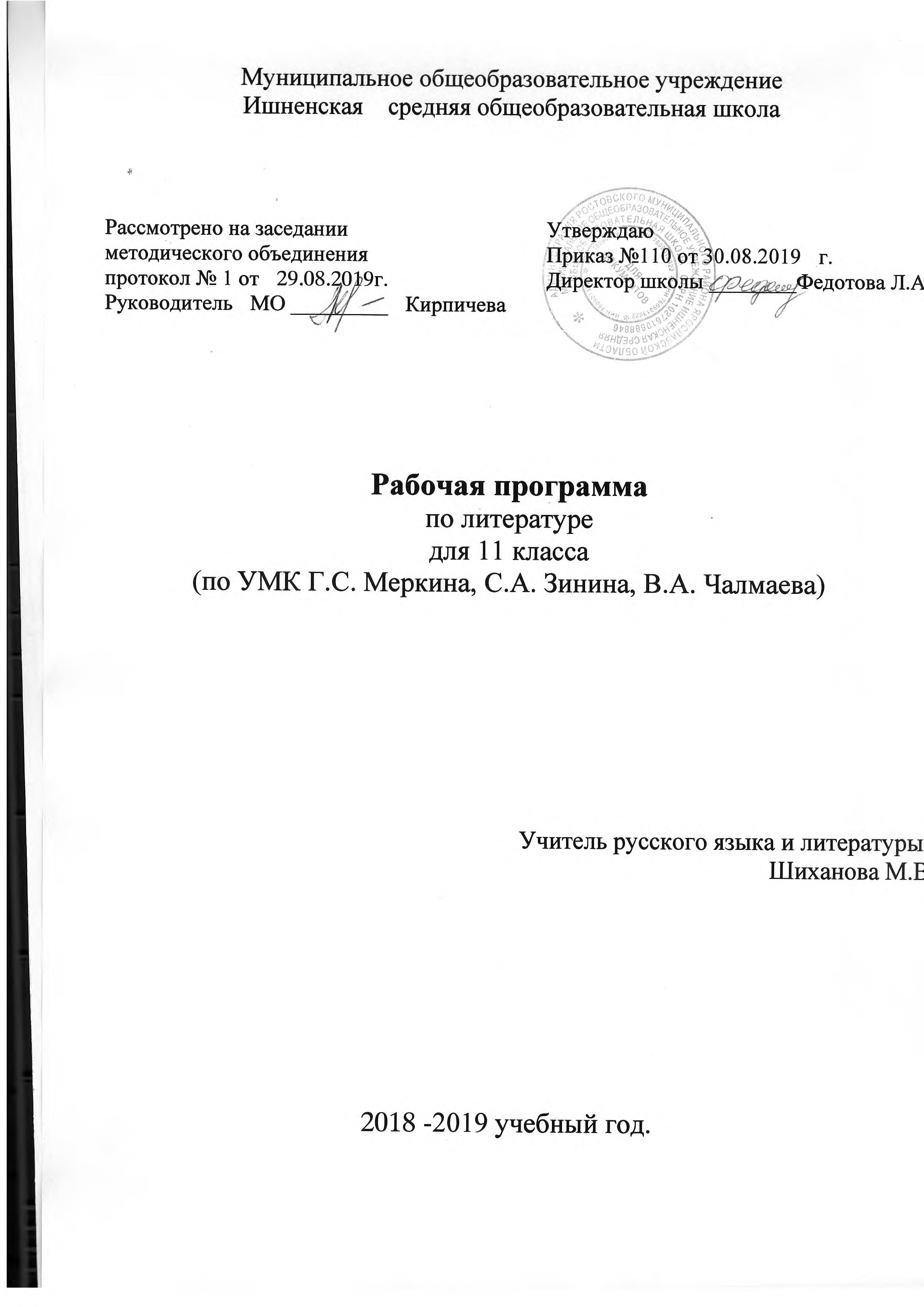 ПОЯСНИТЕЛЬНАЯ ЗАПИСКАСтатус документа    Рабочая программа по литературе разработана на основе «Программы по литературе для 5-11 классов общеобразовательной школы» /авторы-составители: Г.С. Меркин, С.А. Зинин, В. А. Чалмаев. - 4-е издание, исправленное и дополненное. Москва: ООО «ТИД «Русское слово - РС», 2012 год (11  класс - авторы С.А. Зинин, В.А. Чалмаев). Программа построена в соответствии с требованиями Федерального компонента государственного стандарта общего образования по литературе.При составлении тематического планирования использовалась также примерная программа среднего (полного) общего образования на базовом уровне и рекомендации методического письма о преподавании учебного предмета «Литература» в общеобразовательных учреждениях Ярославской области (составитель Соловьева Марина Анатольевна, методист кафедры гуманитарных дисциплин).Структура документа.Рабочая программа включает три раздела: пояснительную записку; основное содержание с распределением учебных часов по разделам курса; требования к уровню подготовки выпускников.Общая характеристика учебного предметаЛитература - базовая учебная дисциплина, формирующая духовный облик и нравственные ориентиры молодого поколения. Ей принадлежит ведущее место в эмоциональном, интеллектуальном и эстетическом развитии школьника, в формировании его миропонимания и национального самосознания, без чего невозможно духовное развитие нации в целом.Специфика литературы как школьного предмета определяется сущностью литературы как феномена культуры: литература эстетически осваивает мир, выражая богатство и многообразие человеческого бытия в художественных образах. Она обладает большой силой воздействия на читателей, приобщая их к нравственно-эстетическим ценностям нации и человечества.Изучение литературы на базовом уровне сохраняет фундаментальную основу курса, систематизирует представления учащихся об историческом развитии литературы, позволяет учащимся глубоко и разносторонне осознать диалог классической и современной литературы.Курс литературы опирается на следующие виды деятельности по освоению содержания художественных произведений и теоретико-литературных понятий:Осознанное, творческое чтение художественных произведений разных жанров.Выразительное чтение.Различные виды пересказа.Заучивание наизусть стихотворных текстов.Определение принадлежности литературного (фольклорного) текста к тому или иному роду и жанру.Анализ текста, выявляющий авторский замысел и различные средства его воплощения; определение мотивов поступков героев и сущности конфликта.Устные и письменные интерпретации художественного произведения.Выявление языковых средств художественной образности и определение их роли в раскрытии идейно-тематического содержания произведения.Самостоятельный поиск ответа на проблемный вопрос, комментирование художественного текста, установление связи литературы с другими видами искусств и историей.Участие в дискуссии, утверждение и доказательство своей точки зрения с учетом
мнения оппонента.Подготовка   рефератов,   докладов,   учебно-исследовательских   работ;   написание сочинений на основе и по мотивам литературных произведений.Данный курс предусматривает различные формы учебных занятий: уроки-лекции, семинары, беседы, киноуроки, проекты и т.д.Цели, обозначенные в стандартеовладение системой знаний о русской и мировой художественной литературе на основе освоения текстов художественных произведений; создание общего представления об историко-литературном процессе; дальнейшее знакомство с творчеством русских писателей-классиков, а также с отдельными произведениями литературы народов России, литературной критики и зарубежной литературы;совершенствование умений анализа и интерпретации литературного произведения в его историко-литературной обусловленности; умений написания сочинений и литературно-творческих работ различных типов и жанров; навыков владения устной и письменной речью, интеллектуальной деятельности, способствующих достижению высокой культуры учащегося;воспитание средствами художественной литературы духовно-нравственной личности, готовой к самопознанию и самосовершенствованию, способной к деятельности в современном мире по законам добра, совести, чести, справедливости, патриотизма и гражданского долга; формирование гуманистического мировоззрения и национального самосознания;развитие познавательных интересов и литературно-творческих способностей, образного мышления и воображения, эмоционально-оценочной деятельности учащихся; потребности в самостоятельном творческом чтении, художественного вкуса; углубление эстетического восприятия литературных произведений; создание представления о единстве этических и эстетических ценностей, составляющих духовную культуру нации;•	формирование читательской культуры, предполагающей освоение теоретико-
литературных понятий; развитие потребности в самообразовании, в решении задач
информационного самообеспечения, определении необходимых источников знаний,
включая работу с книгой, поиск информации в библиотеке, в сети Интернет и др.Цели, обозначенные в стандарте и в программе, совпадают.Достижение данных целей способствует приобретению учащимися следующих компетентностей:общекультурная литературная компетентность;ценностно-мировоззренческая компетентность;читательская компетентность;речевая компетентность.Средством достижения цели и задач литературного образования является формирование понятийного аппарата, поэтому особое место в программе отводится теории литературы.В   программе   теоретико-литературные   понятия   представлены   рубрикой «Опорные понятия», сопровождающей каждый из «персональных разделов» курса.В программе представлены также произведения мировой литературы, что обусловлено концепцией литературного образования.В целях обеспечения последовательного, систематического изложения материала курс построен на историко-литературной основе, что предполагает следование хронологии литературного процесса.Структура программы старшей школы отражает принцип преемственности литературных явлений, различного рода художественных взаимодействий (рубрика «Внутрипредметные связи»). Не менее важным и значимым является культуроведческий аспект рассмотрения литературных явлений (рубрика «Межпредметные связи»). Оптимальное соотношение обзорных и монографических тем позволяет на разных уровнях рассмотреть наиболее значительные явления историко-литературного периода.Любовь к России и человеку - вот главный нравственно-философский стержень курса, определяющий его образовательно-воспитательную ценность.Изменения, внесенные в рабочую программу:В «Рабочую программу по литературе в 11 классе» по сравнению с «Программой по литературе для 10-11 классов» С.А. Зинина, В.А. Чалмаева внесен ряд изменений:в каждый раздел включена обзорная тема «Жизнь и творчество» (того или иного писателя) в соответствии с «Примерной программой среднего (полного) общего образования по литературе»;спланированы дополнительные уроки контролирующего характера в связи с тем, что в 11 классе выпускникам придется перед Госэкзаменом написать на положительную оценку сочинение (в форме контрольной работы)Описание места учебного предмета, курса в учебном плане:Количество часов в неделю – 3 часа.Содержание учебного предмета, курса.Литература XX века Введение. Сложность и самобытность русской литературы  XX века. Литература первой половины XX века Обзор русской литературы первой половины XX века И. А. БунинЖизнь и творчество (обзор) Стихотворения: «Вечер», «Не устану воспевать вас, звезды!..», «Последний шмель». Живописность, напевность, философская и психологическая насыщенность, тонкий лиризм стихотворений Бунина. Рассказы: «Антоновские яблоки». Поэтика «остывших» усадеб и лирических воспоминаний. «Господин из Сан-Франциско». Тема «закатной» цивилизации и образ «нового человека со старым сердцем». «Чистый понедельник». Тема России, ее духовных тайн и нерушимых ценностей.Сочинение по творчеству И. А. БунинаМ. Горький Жизнь и творчество (обзор) «Старуха Изергиль». Романтизм ранних рассказов Горького. Воспевание красоты и духовной мощи свободного человека. Протест героя-одиночки против «бескрылого существования», «пустыря в душе» в повести «Фома Гордеев». «На дне». Философско-этическая проблематика пьесы о людях дна. Спор героев о правде и мечте как образно-тематический стержень пьесы.  Сочинение по творчеству М. Горького.А.И. Куприн Жизнь и творчество (обзор) «Олеся». Внутренняя цельность и красота «природного» человека. «Поединок». Мир армейских  отношений как отражение духовного кризиса общества. «Гранатовый браслет». Нравственно-философский смысл истории о «невозможной» любви. Символический смысл художественных деталей, поэтическое изображение природы. Мастерство психологического анализа. Роль эпиграфа в повести, смысл финала.Обзор русской поэзии конца XIX – начала XX века В. Брюсов, К. Бальмонт, И. Ф. Анненский, А. Белый, Н. С. Гумилев, И. Северянин, В. Хлебников. Серебряный век русской поэзии как своеобразный «русский ренессанс» (обзор). Литературные течения поэзии русского модернизма: символизм, акмеизм, футуризм. Художественные открытия, поиски новых форм.СочинениеА. А. Блок Жизнь и творчество. Романтический образ «влюбленной души» в «Стихах о Прекрасной Даме». Поэма «Двенадцать». Образ «мирового пожара в крови» как отражение» музыки стихий» в поэме. Сочинение по творчеству А.А.БлокаА. А. Ахматова Жизнь и творчество. Стихотворения «Песня последней встречи», «Сжала руки под темной вуалью…», «Мне ни к чему одические рати…», «Мне голос был. Он звал утешно..», «Родная земля», «Я научилась просто, мудро жить…», «Бывает так: какая-то истома…». Психологическая глубина и яркость любовной лирики. Поэма «Реквием»История создания и публикации. Тема исторической памяти.  М. И. Цветаева Стихотворения: «Моим стихам, написанным так рано..», «Стихи к Блоку» «Кто создан из камня, кто создан из глины…», «Тоска по Родине! Давно…», «Идешь на меня похожий…», «Куст» Основные темы творчества Цветаевой. Конфликт быта и бытия, времени и вечности. Исповедальность, внутренняя самоотдача, максимальное напряжение духовных сил как отличительная черта поэзии М. Цветаевой. Своеобразие поэтического стиля.«Короли смеха» из журнала «Сатирикон» А.Аверченко Темы и мотивы сатирической новеллистики.Октябрьская революция и литературный процесс 20-х годовХарактерные черты времени в повести А. Платонова «Котлован». Развитие жанра антиутопии в романе Е. Замятина «Мы». Трагизм поэтического мышления О. Мандельштама.В. В. Маяковский Жизнь и творчество. Стихотворения «А вы могли бы?», «Послушайте!», «Скрипка и немножко нервно», «Лиличка!», «Юбилейное», «Прозаседавшиеся», «Нате!», «Разговор с фининспектором о поэзии», «Письмо Татьяне Яковлевой». Поэмы «Облако в штанах», «Про это», «Во весь голос» (вступление). Проблематика, художественное своеобразие.С. А. Есенин Жизнь и творчество. Стихотворения. Поэмы «Анна Снегина»,  «Пугачев». Сочинение по творчеству В. Маяковского и С. Есенина.Литературный процесс 30-х – начала 40-х годовА. Н. Толстой. Роман «Петр Первый» (обзор). Основные этапы становления исторической личности, черты национального характера в образе Петра.М. А. Шолохов Жизнь и творчество.  Роман «Тихий Дон» (обзорное изучение) Сочинение по роману М.А.Шолохова «Тихий Дон»М. А. Булгаков Жизнь и творчество. Роман «Мастер и Маргарита»Сочинение по творчеству М.А.БулгаковаБ. Л. Пастернак Жизнь и творчество. Стихи. Единство человеческой души и стихии мира в лирике. Роман «Доктор Живаго» (обзор). Интеллигенция и революция в романе. Нравственные искания героя.Литература периода Великой Отечественной войныА. Т. Твардовский Жизнь и творчество. Доверительность и теплота лирической интонации поэта.Литературный процесс 50-х – начала 80-х годовН. А. Заболоцкий. Вечные вопросы о сущности красоты и единства природы и человека в лирике поэта. В. М. Шукшин Колоритность и яркость героев-чудиков.А.И. Солженицын Жизнь и творчество. Отражение «лагерных университетов» в повести «Один день Ивана Денисовича» Тип героя-праведника.Новейшая русская проза и поэзия 80-90-х годов Произведения для самостоятельного чтения учащихсяИ.А. Бунин. «Петлистые уши», «Казимир Станиславович», «Чаша жизни», «Суходол».А.И. Куприн. «Поединок», «Молох», «Олеся».Л.Н. Андреев. «Рассказ о семи повешенных», «Иуда Искариот», «Петька на даче».Б.К. 3айцев. «Афон», «Анна».А.М. Ремизов. «Оля», «Образы Николая Чудотворца».М. Горький. «По Руси».И.С. Шмелев. «Свет разума».В.В. Вересаев. «Порыв», «Звезда».И.Ф. Анненский. «Старые эстонки», «Старая шарманка», «Петербург».В.Я. Брюсов. «Творчество», «Кинжал», «Цепи», «К счастливым», «Весной», «Праздники», «Завет Святослава», «Круги на воде».К.Д. Бальмонт. «Я вольный ветер, я вечно вею...», «Ангелы опальные», «Я в этот мир пришел, чтоб видеть солнце...», «Тончайшие краски», «Безглагольность».3.Н. Гиппиус. «Крик», «Пауки», «Песня», «Надпись на книге», «Все кругом», «Перебои».В.С. Соловьев. «Бескрылый дух, Землею полоненный...», «Милый друг, иль ты не видишь...».А.А. Блок. «Душа молчит. В холодном небе...», «Фабрика», «Я вам поведал неземное...», «Холодный день», «О, весна без конца и без краю...», «Как тяжко мертвецу среди людей...», «Рожденные в годы глухие...», «Коршун», «Соловьиный сад».Н.М. Минский. «Волна», «Художнику», «Как сон пройдут дела и помыслы людей...».Д.С. Мережковский. «Парки», «Дети ночи», «Грядущий Хам».С. Нилус. «На берегу священной реки».Ф.К. Сологуб. «О смерть! Я твой...», «Из мира чахлой нищеты...», «Мы — плененные звери...», «Чертовы качели», «Свет и тени».Вяч. Иванов. «Поэты духа», «На башне».М.А. Волошин. «Звездный венок», «К Вам душа так радостно влекома!..».А. Белый. «Петербург», «Мои слова», «Объяснение в любви», «Тройка», «Отчаянье».Н.С. Гумилев. «Гондла», «У камина», «Невольничья», «Озеро Чад», «Помпеи у пиратов», «Старый конквистадор», «Мои читатели», «Ослепительное».А.А. Ахматова. «Ты письмо мое, милый, не комкай...», «Сколько просьб у любимой всегда...», "Широк и желт вечерний свет...», «Ведь где-то есть простая жизнь и свет...».И. Северянин. «Интродукция», «Эго-полонез», «В блестковой тьме».В. Хлебников. «Бобэоби пелись губы...», «У колодца расколоться...», «Свобода приходит нагая...».В.В. Маяковский. «Нате!», «Вам!», «Война и мир».С.А. Есенин. «Пришествие», «Преображение», «Черемуха», «Осень», «Тебе одной плету венок...», «Корова», «О верю, верю, счастье есть!..».А.Т. Аверченко. «Осколки разбитого вдребезги».Саша Черный. Стихотворения.Теффи. «Маркита».Ф.А. Абрамов. «Пряслины».Ч. Айтматов. «Белый пароход (После сказки)», «Ранние журавли», «Пегий пес, бегущий краем моря».Д.Л. Андреев. «Роза мира» (фрагменты).В.П. Астафьев. «Последний поклон», «Царь-Рыба», «Печальный детектив».А.А. Бек. «Новое назначение».В.И. Белов. «Плотницкие рассказы», «Год великого перелома».А.Г. Битов. «Грузинский альбом».М.А. Булгаков. «Бег», «Багровый остров».В.В. Быков. «Облава», «Сотников», «Знак беды».А.В. Вампилов. «Старший сын», «Прощание в июне».К.Д. Воробьев. «Это мы, Господи!», «Убиты под Москвой».В.С. Высоцкий. Поэзия и проза.Ю.В. Давыдов. «Глухая пора листопада».Ю.О. Домбровский. «Хранитель древностей», «Факультет ненужных вещей».Н.В. Думбадзе. «Закон вечности».С.П. Залыгин. «На Иртыше».В.Д. Иванов. «Русь изначальная», «Русь Великая».А.А. Ким. «Отец-лес».Б.А. Можаев. «Мужики и бабы».В.В. Набоков. «Защита Лужина».В.П. Некрасов. «Маленькая печальная повесть».Е.И. Носов. «Красное вино победы», «Усвятскиешлемоносцы».Б.Ш. Окуджава. «Глоток свободы», «Путешествие дилетантов».Б.Л. Пастернак. Лирика.В.С. Пикуль. «Три возраста Акини-сан», «Баязет».А.И. Приставкин. «Ночевала тучка золотая».В.Г. Распутин. «Живи и помни», «Пожар».А.И. Солженицын. «В круге первом», «Раковый корпус», Нобелевская лекция.Стихотворения и поэмы Н. Заболоцкого, А. Твардовского, Л. Мартынова, А. Вознесенского, Н. Рубцова, Я. Смелякова, В. Соколова, Е. Евтушенко, Р. Гамзатова, Н. Глазкова, Ч. Чичибабина, Н. Карташевой, А. Солодовникова, Э. Межелайтиса, Б. Ахмадулиной и др.Произведения для заучивания наизустьИ.А. Бунин. 2-3 стихотворения (по выбору учащегося).В.Я. Брюсов. 1-2 стихотворения (по выбору учащегося).Н.С. Гумилев. 1-2 стихотворения (по выбору учащегося).А.А. Блок. «Незнакомка», «Россия», «Ночь, улица, фонарь, аптека…».В.В. Маяковский. «А вы могли бы?», « Послушайте!»С.А. Есенин. «Письмо к матери», «Шаганэ ты моя, Шаганэ!..», «Не жалею, не зову, не плачу…».М.И. Цветаева. «Моим стихам, написанным так рано…» Стихи к Блоку («Имя твоё —птица в руке…»), «Кто создан из камня, кто создан из глины…».О.Э. Мандельштам. «NotreDame», «Я вернулся в мой город, знакомый до слёз…».А.А. Ахматова. «Мне ни к чему одические рати…», «Мне голос был…». «Родная земля»Б.Л. Пастернак. «Февраль. Достать чернил и плакать!..», «Определение поэзии», «Во всём мне хочется дойти до самой сути…».Требования к знаниям, умениям и навыкам учащихся по литературе за курс XI классаУчащиеся должны знать: Основные этапы жизненного и творческого пути писателей-классиков.Тексты художественных произведений. Сюжет, особенности композиции.Типическое значение характеров главных героев произведения.Основные понятия по теории литературы. Изобразительно-выразительные средства языка. Элементы стихотворной речи. Учащиеся должны уметь: Анализировать произведения с учётом его идейно-художественного своеобразия.Определять принадлежность к одному из литературных родов (эпос, лирика, драма). Определять идейно-художественную роль в произведении элементов сюжета, композиции, системы образов, и изобразительно-выразительных средств. Выявлять роль героя в раскрытии идейного содержания произведения и авторскую оценку героя.Обосновывать свою точку зрения о произведении, героях, их поступках, обобщать.Свободно владеть монологической речью, уметь высказывать свои суждения и аргументировано их отстаивать. Составлять план и конспекты литературно-критической статьи.Готовить доклад, сообщение, реферат на литературную тему, презентации на заданную тему. Писать рецензию на самостоятельно прочитанное произведение, просмотренный фильм, спектакль, телепередачу. Писать сочинение на публицистическую или литературную тему. Пользоваться словарями различных типов, справочниками.   №Автор, произведенияАвтор, произведенияТемаЧас Теория литературыДомашнее заданиеЛитература  XX векаЛитература  XX векаЛитература  XX века1Введение Введение Русская литература  XX века в контексте мировой культуры. Основные темы и проблемы (ответственность человека за свои поступки, человек на войне, тема исторической памяти, человек и окружающая его живая природа). Обращение к народному сознанию в поисках нравственного идеала. Взаимодействие зарубежной, русской литературы и литературы других народов России, отражение в них «вечных» проблем бытия.1Основные теоретико-литературные понятияИсторико-литературный процессКонспект, сообщениеIЛитература первой половины XX векаЛитература первой половины XX векаЛитература первой половины XX векаРусская литература первой половины XX века.Русская литература первой половины XX века.Русская литература первой половины XX века.Русская литература первой половины XX века.2Входной контроль.Обзор русской литературы первой половины XX векаВходной контроль.Обзор русской литературы первой половины XX векаТрадиции и новаторство в литературе рубежа XIX – XX веков. Реализм и модернизм. Трагические события первой половины XX века и их отражение в русской литературе и литературах других народов России. Конфликт человека и эпохи.Развитие реалистической литературы, её основные темы и герои. Советская литература и литература русской эмиграции. «Социалистический реализм». Художественная объективность и тенденциозность в освещении исторических событий. Проблема «художник и власть»1Реализм. Модернизм. Декаданс.Конспект, сообщениеТворчество И. А. БунинаТворчество И. А. БунинаТворчество И. А. БунинаТворчество И. А. Бунина43«Окаянные дни»Стихотворения: «Вечер», «Не устану воспевать вас, звезды!..», «Последний шмель»«Окаянные дни»Стихотворения: «Вечер», «Не устану воспевать вас, звезды!..», «Последний шмель»Жизненный и творческий путь И. А. Бунина. Историко-биографический очерк  с привлечением дневниковых записей писателя, фрагментов «Окаянных дней», отзывов  Л. Н. Толстого о бунинском творчестве, нобелевской речи Бунина.Философичность и тонкий лиризм стихотворений Бунина. Пейзажная лирика поэта. Живописность и лаконизм бунинского поэтического слова. Традиционные темы русской поэзии в лирике Бунина.1Лирическая проза.Словесная живописьКонспект, сообщение Анализ одного из рассказов  по выбору4ВЧРассказы: «Чистый понедельник», «Темные аллеи», «Легкое дыхание»Рассказы: «Чистый понедельник», «Темные аллеи», «Легкое дыхание»Развитие традиций русской классической литературы в прозе Бунина. «Вечные» темы в рассказах Бунина (счастье и трагедия любви, связь человека с миром природы, вера и память о прошлом). Психологизм бунинской прозы.1Лирическая проза.Словесная живописьЧтение рассказа «Антоновские яблоки»5Рассказ «Антоновские яблоки»Рассказ «Антоновские яблоки»Тема угасания «дворянских гнезд». Исследование национального характера.Принципы создания характера1Лирическая проза.Словесная живописьОтветить на вопросы.Чтение рассказа «Господин из Сан- Франциско»6 Рассказ «Господин из Сан- Франциско»Рассказ «Господин из Сан- Франциско»Образ «закатной» цивилизации в рассказе. Роль художественной детали. Символика бунинской прозы. Своеобразие художественной манеры Бунина.1Лирическая проза.Словесная живописьСочинение по творчеству И. Бунина домашнее(1)Творчество А. И. КупринаТворчество А. И. КупринаТворчество А. И. КупринаТворчество А. И. Куприна27Произведения КупринаПроизведения КупринаЖизнь и творчество (обзор)1Очерковая проза. Символика деталиКонспект, сообщение . Чтение повести8Повесть «Гранатовый браслет»Повесть «Гранатовый браслет»Своеобразие сюжета повести. Споры героев об истинной, бескорыстной любви. Утверждение любви как высшей ценности. Трагизм решения любовной темы в повести. Символический смысл художественных деталей, поэтическое изображение природы. Мастерство психологического анализа. Роль эпиграфа в повести, смысл финала.1Очерковая проза. Символика деталиОтветить на вопросыТворчество Л. Н. АндрееваТворчество Л. Н. АндрееваТворчество Л. Н. АндрееваТворчество Л. Н. Андреева19Рассказ «Иуда Искариот»,«Жизнь Василия Фивейского»Рассказ «Иуда Искариот»,«Жизнь Василия Фивейского»«Бездны» человеческой души как главный объект изображения в творчестве Андреева. Переосмысление евангельских сюжетов в философской прозе писателя. Устремленность героев Андреева к вечным вопросам человеческого бытия. Своеобразие Андреевского стиля, выразительность и экспрессивность художественной детали.1Неореализм. Евангельский сюжет.Ответить на вопросы.Подготовиться к письменной работе10 «Гранатовый браслет», рассказ «Иуда Искариот», «Жизнь Василия Фивейского» «Гранатовый браслет», рассказ «Иуда Искариот», «Жизнь Василия Фивейского»Письменная работа по творчеству А. И. Куприна и Л. Н. Андреева1Чтение произведений М. ГорькогоТворчество М. ГорькогоТворчество М. ГорькогоТворчество М. ГорькогоТворчество М. Горького411Произведения  М. ГорькогоПроизведения  М. ГорькогоЖизнь и творчество М. Горького.Историко-биографический очерк  с привлечением воспоминаний современников (И. Бунина, В. Ходасевича, Р. Роллана и других). Сотрудничество писателя с Художественным театром.1Метод «социалистического реализма»Конспект, сообщение. Чтение рассказа12Рассказ «Старуха Изергиль»Рассказ «Старуха Изергиль»Романтизм ранних рассказов Горького. Проблема героя в прозе писателя. Тема поиска смысла жизни. Проблема гордости и свободы. Соотношение романтического идеала и действительности в философской концепции Горького. Прием  контраста, особая роль пейзажа и портрета в рассказах писателя. Своеобразие композиции рассказа.1Романтизм. Романтизированная проза.Ответить на вопросы.Чтение пьесы13Пьеса «На дне»Пьеса «На дне»«На дне» как социально-философская драма. Смысл названия пьесы. Система образов. Судьбы ночлежников. Образы хозяев ночлежки. Проблемы духовной разобщенности людей.1Драма. Принцип полилога и полифонии в драмеДиалог. Монолог.Речевая характеристика герояСистема образов.14Пьеса «На дне»Пьеса «На дне»Споры о человеке. Три правды в пьесе и их драматическое столкновение: правда факта (Бубнов), правда утешительной лжи (Лука), правда веры в человека (Сатин). Проблема счастья в пьесе. Особая роль авторских ремарок, песен, притч, литературных цитат. Новаторство Горького-драматурга. Афористичность языка.1Драма. Принцип полилога и полифонии в драмеДиалог. Монолог.Речевая характеристика герояСочинение по творчеству М. Горького домашнее (2)     Зарубежная литература первой половины XX века     Зарубежная литература первой половины XX века     Зарубежная литература первой половины XX века     Зарубежная литература первой половины XX века41515Обзор зарубежной литературы первой половины XX в.Гуманистическая направленность произведений зарубежной литературы XX века. Проблемы самопознания, нравственного выбора. Основные направления в литературе первой половины  XX века. Реализм и модернизм.1Реализм. Модернизм.Конспект, сообщение.Творчество Б. ШоуТворчество Б. ШоуТворчество Б. ШоуТворчество Б. Шоу216Произведения Б. ШоуПроизведения Б. ШоуЖизнь и творчество (обзор)1Конспект, сообщение. Чтение пьесы17Пьеса «Пигмалион»Пьеса «Пигмалион»Своеобразие конфликта в пьесе. Англия в изображении Шоу. Прием иронии. Парадоксы жизни и человеческих судеб в мире условностей и мнимых ценностей. Чеховские традиции в творчестве Шоу.1Пьеса. Ирония.Ответить на вопросы.Творчество Г. АполлинераТворчество Г. АполлинераТворчество Г. АполлинераТворчество Г. Аполлинера118Стихотворение «Мост Мирабо»Стихотворение «Мост Мирабо»Непосредственность чувств, характер лирического переживания в поэзии Аполлинера. Музыкальность стиха. Особенности ритмики и строфики. Экспериментальная направленность аполлинеровской поэзии.1Ритм. Строфа.Анализ стихотворения   Русская поэзия  первой половины XX века.   Русская поэзия  первой половины XX века.   Русская поэзия  первой половины XX века.   Русская поэзия  первой половины XX века.19Обзор русской поэзии конца XIX века – начала XX века.Обзор русской поэзии конца XIX века – начала XX века.Серебряный век как своеобразный «русский ренессанс». Литературные течения поэзии русского модернизма: символизм, акмеизм, футуризм. Поэты, творившие вне литературных течений: И. Ф. Анненский, М. И. Цветаева.1Ренессанс. Серебряный век. Символизм. Акмеизм. Футуризм.Конспект, сообщение.20Стихи поэтов - символистовСтихи поэтов - символистовСимволизм. Истоки русского символизма. Влияние западноевропейской философии и поэзии на творчество русских символистов. Связь с романтизмом. Понимание символа символистами (задача предельного расширения значения слова, открытие тайн как цель нового искусства). Конструирование мира в процессе творчества, идея «творимой легенды». Музыкальность стиха  «Старшие символисты»: В. Я. Брюсов, К. Д. Бальмонт, Ф. К. Сологуб «Младосимволисты»: А. Белый, А. Блок.1Романтизм. Символизм.«Старшие символисты».«Младосимволисты»Конспект, сообщение.Творчество В. Я. БрюсоваТворчество В. Я. БрюсоваТворчество В. Я. БрюсоваТворчество В. Я. Брюсова1Романтизм. Символизм.«Старшие символисты».«Младосимволисты»21Стихотворения: «Сонет к форме», «Юному поэту», «Грядущие гунны»Стихотворения: «Сонет к форме», «Юному поэту», «Грядущие гунны»Основные темы и мотивы поэзии Брюсова. Своеобразие решения темы поэта и поэзии. Культ формы в лирике Брюсова.1Романтизм. Символизм.«Старшие символисты».«Младосимволисты»Анализ стихотворения по выборуТворчество К. Д. БальмонтаТворчество К. Д. БальмонтаТворчество К. Д. БальмонтаТворчество К. Д. Бальмонта1Романтизм. Символизм.«Старшие символисты».«Младосимволисты»22Стихотворения: «Я мечтою ловил уходящие тени…», «Безглагольность», «Я в этот мир пришел, чтоб видеть солнце…»Стихотворения: «Я мечтою ловил уходящие тени…», «Безглагольность», «Я в этот мир пришел, чтоб видеть солнце…»Основные мотивы и темы поэзии Бальмонта. Музыкальность стиха, изящество образов. Стремление к утонченным способам выражения чувств и мыслей.1Романтизм. Символизм.«Старшие символисты».«Младосимволисты»Анализ стихотворения по выборуТворчество А. БелогоТворчество А. БелогоТворчество А. БелогоТворчество А. Белого123Стихотворения: «Раздумье», «Русь», «Родине»Стихотворения: «Раздумье», «Русь», «Родине»Интуитивное постижение действительности. Тема родины, боль и тревога за судьбу России. Восприятие революционных событий как пришествия нового Мессии.1Анализ стихотворения по выбору24Стихи поэтов - акмеистовСтихи поэтов - акмеистовАкмеизм. Истоки акмеизма. Программа акмеизма в статье Н. С. Гумилева «Наследие символизма и акмеизм». Утверждение акмеистами красоты земной жизни, возвращение к «прекрасной ясности», создание зримых образов конкретного мира. Идея поэта- ремесленника.1Акмеизм.Конспект, сообщение.Творчество Н. С. ГумилеваТворчество Н. С. ГумилеваТворчество Н. С. ГумилеваТворчество Н. С. Гумилева1Акмеизм.25Стихотворения: «Жираф», «Волшебная скрипка», «Заблудившийся трамвай»Стихотворения: «Жираф», «Волшебная скрипка», «Заблудившийся трамвай»Героизация действительности в поэзии Гумилева, романтическая традиция в его лирике. Своеобразие лирических сюжетов. Экзотическое, фантастическое и прозаическое в поэзии Гумилева.1Акмеизм.Анализ стихотворения по выбору26Стихи  поэтов-футуристов.Стихи  поэтов-футуристов.Футуризм. Манифесты футуризма, и их пафос и проблематика. Поэт как миссионер «нового искусства». Декларация о разрыве с традицией, абсолютизация «самовитого» слова, приоритет формы над содержанием, вторжение грубой лексики в поэтический язык, неологизмы, эпатаж. Звуковые и графические эксперименты футуристов.1Футуризм. Эгофутуристы. Кубофутуристы.«Центрифуга».«Мезонин поэзии» Конспект, сообщение.Творчество И. СеверянинаТворчество И. СеверянинаТворчество И. СеверянинаТворчество И. Северянина1Футуризм. Эгофутуристы. Кубофутуристы.«Центрифуга».«Мезонин поэзии» 27Стихотворения: «Интродукция», «Эпилог» («Я, гений ИгорьСеверянин…) «Двусмысленная слава» Стихотворения: «Интродукция», «Эпилог» («Я, гений ИгорьСеверянин…) «Двусмысленная слава» Эмоциональная взволнованность и ироничность поэзии Северянина, оригинальность его творчества1Футуризм. Эгофутуристы. Кубофутуристы.«Центрифуга».«Мезонин поэзии» Анализ стихотворения по выборуТворчество В. В. ХлебниковаТворчество В. В. ХлебниковаТворчество В. В. ХлебниковаТворчество В. В. Хлебникова1Футуризм. Эгофутуристы. Кубофутуристы.«Центрифуга».«Мезонин поэзии» 28Стихотворения: «Заклятие смехом», «Бобэоби пелись губы…», «Ещё раз, ещё раз…»Стихотворения: «Заклятие смехом», «Бобэоби пелись губы…», «Ещё раз, ещё раз…»Слово в художественном мире поэзии Хлебникова. Поэтические эксперименты. Хлебников как поэт-философ.1Футуризм. Эгофутуристы. Кубофутуристы.«Центрифуга».«Мезонин поэзии» Анализ стихотворения по выбору29Стихи Н.А. Клюева и С. А. ЕсенинаСтихи Н.А. Клюева и С. А. ЕсенинаКрестьянская поэзия. Продолжение традиций русской реалистической крестьянской поэзии XIX века в творчестве Н. А. Клюева, С.А.Есенина1Метафора. Олицетворение. Эпитет.Конспект, сообщение.Творчество Н.А. КлюеваТворчество Н.А. КлюеваТворчество Н.А. КлюеваТворчество Н.А. Клюева1Метафора. Олицетворение. Эпитет.30Стихотворения: «Осинушка», «Я люблю цыганские кочевья…», «Из подвалов, из темных углов…»Стихотворения: «Осинушка», «Я люблю цыганские кочевья…», «Из подвалов, из темных углов…»Особое место в литературе начала века крестьянской поэзии. Крестьянская тематика, изображение труда и быта деревни, тема родины, неприятие городской цивилизации. Выражение национального русского самосознания. Религиозные мотивы.1Метафора. Олицетворение. Эпитет.Анализ стихотворения по выбору   31Стихи поэтов «серебряного века»Стихи поэтов «серебряного века»Сочинение по творчеству поэтов конца XIX века – начала XX века 1Сочинение классное(1)Творчество А. А. БлокаТворчество А. А. БлокаТворчество А. А. БлокаТворчество А. А. Блока632Произведения БлокаПроизведения БлокаЖизненные и творческие искания А. А. Блока (обзор)1Символизм. Образ. Символ.  Ритм поэмы.Конспект, сообщение.33Стихотворения: «Незнакомка», «Вхожу я в темные храмы», «О я хочу безумно жить…»Стихотворения: «Незнакомка», «Вхожу я в темные храмы», «О я хочу безумно жить…»Мотивы и образы ранней поэзии, излюбленные символы Блока. Образ Прекрасной Дамы. Романтический мир Блока, музыкальность его стихотворений. Лирический герой поэзии Блока, его эволюция.1Символизм. Образ. Символ.  Ритм поэмы.Анализ стихотворения по выбору34Стихотворения: «Фабрика», «В ресторане», «Ночь, улица, фонарь, аптека…»Стихотворения: «Фабрика», «В ресторане», «Ночь, улица, фонарь, аптека…»Тема города в творчестве Блока. Образы «страшного мира». Соотношение идеала и действительности в лирике Блока.1Символизм. Образ. Символ.  Ритм поэмы.Анализ стихотворения по выбору35Стихотворения: «На поле Куликовом», «Родина», «Россия», «Река раскинулась. Течет, грустит лениво…», «Скифы»Стихотворения: «На поле Куликовом», «Родина», «Россия», «Река раскинулась. Течет, грустит лениво…», «Скифы»Тема родины и основной пафос патриотических стихотворений. Тема исторического пути России в цикле «На поле Куликовом» и стихотворение «Скифы»1Символизм. Образ. Символ.  Ритм поэмы.Анализ стихотворения по выбору36Поэма «Двенадцать»Поэма «Двенадцать»История создания поэмы, авторский опыт осмысления событий революции. Соотношение конкретно – исторического и условно-символического планов в поэме. Сюжет поэмы, её герои, своеобразие композиции.1Символизм. Образ. Символ.  Ритм поэмы.Ответить на вопросы37Поэма «Двенадцать»Поэма «Двенадцать»Строфика, интонации, ритмы, её основные символы. Образ Христа и многозначность финала поэмы. Авторская позиция и способы её выражения в поэме.1Символизм. Образ. Символ.  Ритм поэмы.Ответить на вопросыТворчество В. В. МаяковскогоТворчество В. В. МаяковскогоТворчество В. В. МаяковскогоТворчество В. В. Маяковского538Биография «Я сам», речи Маяковского, картины МаяковскогоБиография «Я сам», речи Маяковского, картины МаяковскогоТворческая биография Маяковского. Историко-биографический очерк привлечением фрагментов автобиографии «Я сам», материалов выступлений Маяковского на поэтических вечерах, работ  Маяковского-художника.1Футуризм. Декламационный стих. Неологизм. Метафора.Конспект, сообщение.39Стихотворения: «А вы могли бы?», «Нате!», «Скрипка и немножко нервно», «Разговор с фининспектором о поэзии», «Послушайте!», «Левый марш», «Ода революции»и другие.Стихотворения: «А вы могли бы?», «Нате!», «Скрипка и немножко нервно», «Разговор с фининспектором о поэзии», «Послушайте!», «Левый марш», «Ода революции»и другие.Маяковский и футуризм. Дух бунтарства в ранней лирике. Поэт и революция, пафос революционного переустройства мира. Новаторство Маяковского (ритмика, неологизмы, гиперболичность, пластика образов, неожиданные метафоры, необычность строфики и графики стиха). Тема поэта и поэзии, осмысление проблемы художника и времени.1Футуризм. Декламационный стих. Неологизм. Метафора.Анализ стихотворения по выбору40Стихотворения: «Лиличка!», «Письмо Татьяне Яковлевой» и другие.Стихотворения: «Лиличка!», «Письмо Татьяне Яковлевой» и другие.Особенности любовной лирики.1Футуризм. Декламационный стих. Неологизм. Метафора.Анализ стихотворения по выбору41Стихи: «О дряни», «Прозаседавшиеся»Пьесы:«Клоп», «Баня»Стихи: «О дряни», «Прозаседавшиеся»Пьесы:«Клоп», «Баня»Изображение «гримас» нового быта в сатирических произведениях Маяковского1Футуризм. Декламационный стих. Неологизм. Метафора.Анализ стихотворения по выбору42Поэма «Облако в штанах»Поэма «Облако в штанах»Целостный анализ проблематики и образов поэмы в пересечении любовной лирики и социально-философской тематики. Характеристика историко-культурных и философских реминисценций в тексте поэмы.1Ответить на вопросыТворчество С. А. ЕсенинаТворчество С. А. ЕсенинаТворчество С. А. ЕсенинаТворчество С. А. Есенина543Произведения С. ЕсенинаПроизведения С. ЕсенинаСергей Есенин: поэзия и судьба1Имаженизм. Метафора. Эпитет. Олицетворение.Лиро-эпическая поэма.Конспект, сообщение.44Стихотворения:«Шаганэ ты моя, Шаганэ…», «Письмо матери», «Письмо к женщине», «Неуютная жидкая лунность…», «Отговорила роща золотая…» и другиеСтихотворения:«Шаганэ ты моя, Шаганэ…», «Письмо матери», «Письмо к женщине», «Неуютная жидкая лунность…», «Отговорила роща золотая…» и другиеТрадиции А.С.Пушкина и А.В.Кольцова в есенинской лирике. Народно-песенная основа, музыкальность, цветопись, сквозные образы лирики Есенина.1Имаженизм. Метафора. Эпитет. Олицетворение.Лиро-эпическая поэма.Анализ стихотворения по выбору45Стихотворения: «Гой ты, Русь, моя родная!..», «Русь советская», «Не бродить, не мять в кустах багряных…», «Спит ковыль. Равнина дорогая…», «Собаке Качалова» и другиеСтихотворения: «Гой ты, Русь, моя родная!..», «Русь советская», «Не бродить, не мять в кустах багряных…», «Спит ковыль. Равнина дорогая…», «Собаке Качалова» и другиеПрирода родного края и образ Родины в лирике Есенина. Отражение в стихах особой связи природы и человека.1Имаженизм. Метафора. Эпитет. Олицетворение.Лиро-эпическая поэма.Анализ стихотворения по выбору46Стихотворения: «Мы теперь уходим понемногу…», «Не жалею, не зову, не плачу…», «Я покинул родимый дом» и другиеСтихотворения: «Мы теперь уходим понемногу…», «Не жалею, не зову, не плачу…», «Я покинул родимый дом» и другиеСветлое и трагическое в поэзии Есенина. Тема быстротечности человеческого бытия в поздней лирике поэта.1Имаженизм. Метафора. Эпитет. Олицетворение.Лиро-эпическая поэма.Анализ стихотворения по выборуЧтение поэмы «Анна  Снегина»47Поэма «Анна Снегина»Поэма «Анна Снегина»Проблематика и образы поэмы в единстве её лирического и эпического звучания. Обобщение основных мотивов есенинской поэзии на материале поэмы «Анна Снегина»1Имаженизм. Метафора. Эпитет. Олицетворение.Лиро-эпическая поэма.Сочинение по творчеству В. В. Маяковского и С. А. Есенина и А. А. Блока домашнее (3)Творчество М. И. ЦветаевойТворчество М. И. ЦветаевойТворчество М. И. ЦветаевойТворчество М. И. Цветаевой348Биографические очерки. Произведения М. Цветаевой.Биографические очерки. Произведения М. Цветаевой.Судьба и стихи М. И. Цветаевой. Очерк жизни и творчества Цветаевой с опорой  на историко-биографические связи. Творческий диалог с А.Ахматовой, М. Волошиным, В. Маяковским, Б. Пастернаком и другими.1Лирический пафос. Дискретность (прерывистость) стиха. Поэтический темперамент.Акцентный стих.Конспект, сообщение.49Стихотворения:«Стихи к Блоку» («Имя твое – птица в руке…»), «Моим стихам, написанным так рано…», «Тоска по родине! Давно…» и другиеСтихотворения:«Стихи к Блоку» («Имя твое – птица в руке…»), «Моим стихам, написанным так рано…», «Тоска по родине! Давно…» и другиеОсновные темы творчества Цветаевой. Конфликт быта и бытия, времени и вечности. Поэзия как напряженный монолог-исповедь.1Лирический пафос. Дискретность (прерывистость) стиха. Поэтический темперамент.Акцентный стих.Анализ стихотворения по выбору50Стихотворения: «Идешь, на меня похожий…», «Кто создан из камня, кто создан из глины…», «Куст» и другиеСтихотворения: «Идешь, на меня похожий…», «Кто создан из камня, кто создан из глины…», «Куст» и другиеФольклорные и литературные образы и мотивы в лирике Цветаевой. Своеобразие поэтического стиля.1Лирический пафос. Дискретность (прерывистость) стиха. Поэтический темперамент.Акцентный стих.Анализ стихотворения по выборуТворчество О. Э. МандельштамаТворчество О. Э. МандельштамаТворчество О. Э. МандельштамаТворчество О. Э. Мандельштама251Произведения О.Э. МандельштамаПроизведения О.Э. МандельштамаЖизнь и творчество (обзор)1Мифология. Образ.Конспект, сообщение.52Стихотворения: «Notre Dame»,   «Tristia», «Бессонница. Гомер. Тугие паруса…», «За гремучую доблесть грядущих веков…», «Я вернулся в мой город , знакомый до слез…», «Невыразимая печаль» Стихотворения: «Notre Dame»,   «Tristia», «Бессонница. Гомер. Тугие паруса…», «За гремучую доблесть грядущих веков…», «Я вернулся в мой город , знакомый до слез…», «Невыразимая печаль» Историзм поэтического мышления Мандельштама, ассоциативная манера его письма. Представление о поэте как хранителе культуры. Мифологические и литературные образы в поэзии Мандельштама.1Мифология. Образ.Анализ стихотворения по выборуТворчество А. А. АхматовойТворчество А. А. АхматовойТворчество А. А. АхматовойТворчество А. А. Ахматовой353Произведения А. А. Ахматовой. Портреты Ахматовой.Произведения А. А. Ахматовой. Портреты Ахматовой.Жизненный и творческий путь А. А. Ахматовой. Очерк жизни и творчества Ахматовой в контексте «серебряного века» и постреволюционного времени (с использованием живописных  портретов Ахматовой  работы К. Петрова-Водкина, А. Модильяни, Н. Альтмана и других).1Лирическая исповедальность. Микроцикл.Внутренняя речь.Конспект, сообщение.54Стихотворения: «Песня последней встречи», «»Сжала руки под темной вуалью…», «Мне ни к чему одические рати…», «Мне голос был. Он звал утешно…», «Родная земля», «Я научилась просто, мудро жить…», «Бывает так: какая-то истома…»Стихотворения: «Песня последней встречи», «»Сжала руки под темной вуалью…», «Мне ни к чему одические рати…», «Мне голос был. Он звал утешно…», «Родная земля», «Я научилась просто, мудро жить…», «Бывает так: какая-то истома…»Отражение в лирике Ахматовой глубины человеческих переживаний. Темы любви и искусства. Патриотизм и гражданственность поэзии Ахматовой. Разговорность интонации и музыкальность стиха. Фольклорные и литературные образы и мотивы в лирике Ахматовой.1Лирическая исповедальность. Микроцикл.Внутренняя речь.Анализ стихотворения по выбору55Поэма «Реквием»Поэма «Реквием»История создания и публикации. Смысл названия поэмы, отражение в ней личной трагедии и народного горя. Библейские мотивы и образы в поэме. Победа исторической памяти над забвением как основной пафос «Реквиема». Особенности жанра и композиции поэмы, роль эпиграфа, посвящения и эпилога.1Лирическая исповедальность. Микроцикл.Внутренняя речь.Ответить на вопросыТворчество Б. Л. ПастернакаТворчество Б. Л. ПастернакаТворчество Б. Л. ПастернакаТворчество Б. Л. Пастернака4  56Стихи и роман Б. ПастернакаСтихи и роман Б. ПастернакаЖизненный и творческий путь  Бориса Пастернака.   Историко-биографический очерк, включающий «футуристический» период творчества Пастернака, его взаимоотношения с В. Маяковским, документы и свидетельства «нобелевской травли» поэта.1Метафорический ряд. Лирико-религиозная проза. Футуризм.Конспект, сообщение.57Стихотворения: «Февраль. Достать чернил и плакать!..», «Снег идет», «Зимняя ночь», «Гамлет» и другиеСтихотворения: «Февраль. Достать чернил и плакать!..», «Снег идет», «Зимняя ночь», «Гамлет» и другиеПоэтическая эволюция Пастернака: от сложности языка к простоте поэтического слова. Соединение патетической интонации и разговорного языка. Философская глубина лирики Пастернака. Тема человека и природы.1Анализ стихотворения по выбору58Стихотворения: «Определение поэзии», «Во всем мне хочется дойти…», «Быть знаменитым некрасиво…» и другиеСтихотворения: «Определение поэзии», «Во всем мне хочется дойти…», «Быть знаменитым некрасиво…» и другиеТема поэта и поэзии (искусство и ответственность, поэзия и действительность, судьба художника и его роковая  обреченность на страдания). Сложность настроения лирического героя.1Анализ стихотворения по выбору59Роман «Доктор Живаго»Роман «Доктор Живаго»История создания и публикации романа. Цикл «Стихотворения Юрия Живаго» и его связь с общей проблематикой романа.1Ответить на вопросы. Подготовиться к письменной работе60Произведения А. Ахматовой, Б. Пастернака, О. Мандельштама и М. ЦветаевойПроизведения А. Ахматовой, Б. Пастернака, О. Мандельштама и М. ЦветаевойПисьменная работа по творчеству А. Ахматовой, Б. Пастернака, О. Мандельштама и М. Цветаевой1Чтение произведений М.БулгаковаРусская проза первой половины XX векаРусская проза первой половины XX векаРусская проза первой половины XX векаРусская проза первой половины XX векаТворчество М. А. БулгаковаТворчество М. А. БулгаковаТворчество М. А. БулгаковаТворчество М. А. Булгакова561Проза М. БулгаковаПроза М. БулгаковаСудьба и книги М. Булгакова. Очерк жизни и творчества писателя с опорой на автобиографичность прозы.1«Исторический пейзаж». Очерк нравов.Авторский замысел.Конспект, сообщение.62 Роман «Мастер и Маргарита» Роман «Мастер и Маргарита»История создания и публикации романа. Своеобразие жанра и композиции. Роль эпиграфа. 1«Исторический пейзаж». Очерк нравов.Авторский замысел.Ответить на вопросы63 Роман «Мастер и Маргарита» Роман «Мастер и Маргарита»Сочетание реальности и фантастики. Москва и Ершалаим. Образы Воланда и его свиты.1«Исторический пейзаж». Очерк нравов.Авторский замысел.Виртуальные экскурсии 64 Роман «Мастер и Маргарита» Роман «Мастер и Маргарита»Библейские мотивы и образы в романе. Человеческое и божественное в облике Иешуа. Фигура Понтия Пилата и тема совести. Проблема нравственного выбора.1«Исторический пейзаж». Очерк нравов.Авторский замысел.Система образов  в романе65 Роман «Мастер и Маргарита» Роман «Мастер и Маргарита»Изображение любви как высшей духовной ценности. Проблема творчества и судьбы художника. Смысл финальной главы романа.1«Исторический пейзаж». Очерк нравов.Авторский замысел.Сочинение по творчеству М. Булгакова домашнее (4)Творчество А. П. ПлатоноваТворчество А. П. ПлатоноваТворчество А. П. ПлатоноваТворчество А. П. Платонова266Произведения А. ПлатоноваПроизведения А. ПлатоноваСамобытность художественного мира А. Платонова. Традиции Салтыкова – Щедрина в прозе Платонова.1Литературная антиутопия. Ключевая лексика.Конспект, сообщение.67Повесть «Котлован»Повесть «Котлован»Высокий пафос и острая сатира в повести. Утопические идеи «общей жизни» как основа сюжета. «Непростые» простые герои Платонова. Тема смерти в повести. Самобытность языка и стиля писателя.1Литературная антиутопия. Ключевая лексика.Ответить на вопросыТворчество М. А. ШолоховаТворчество М. А. ШолоховаТворчество М. А. ШолоховаТворчество М. А. Шолохова568Произведения М. ШолоховаПроизведения М. ШолоховаЖизнь и творчество М. Шолохова. Историко-биографический очерк с обобщением ранее рассмотренного материала по творчеству писателя. Язык прозы Шолохова.1Художественное время и пространствоАвторский замысел.Подтекст.Конспект, сообщение.69Роман-эпопея «Тихий Дон»Роман-эпопея «Тихий Дон»История создания романа. Широта эпического повествования. Сложность авторской позиции. Художественное своеобразие романа. 1Художественное время и пространствоАвторский замысел.Подтекст.Чтение глав романа. Семья Мелеховых70Роман-эпопея «Тихий Дон»Роман-эпопея «Тихий Дон»Система образов в романе. Семья Мелеховых, быт и нравы донского  казачества. Тема разрушения семейного и крестьянского укладов. Судьба Григория Мелехова как путь поиска правды жизни. Утверждение высоких человеческих ценностей.1Судьба Григория Мелехова71Роман-эпопея «Тихий Дон»Роман-эпопея «Тихий Дон»Глубина постижения исторических процессов в романе. Изображение гражданской войны как общенародной трагедии.  «Вечные» тема в романе: человек и история, война и мир, личность и масса.1Женские образы в романе.72Роман-эпопея «Тихий Дон»Роман-эпопея «Тихий Дон»Женские образы в романе. Функция пейзажа. Смысл финала. 1Сочинение по творчеству  М. Шолохова домашнее (5)Творчество А. ТолстогоТворчество А. ТолстогоТворчество А. ТолстогоТворчество А. Толстого173Рассказ «День Петра», роман «Петр Первый»Рассказ «День Петра», роман «Петр Первый»Попытки художественно осмыслить личность царя-реформатора в ранней прозе А.Толстого («День Петра»). Углубление образа Петра в «романном» освоении темы. Основные этапы становления исторической личности, черты национального характера в образе Петра. Образы сподвижников царя и противников петровских преобразований. Проблемы народа и власти, личности и истории в художественной концепции автора. Жанровое, композиционное и стилистико-языковое своеобразие романа.1Историко-биографическое повествование. Собирательный образ эпохи.Конспект, сообщение.Творчество Е.  ЗамятинаТворчество Е.  ЗамятинаТворчество Е.  ЗамятинаТворчество Е.  Замятина174Роман «Мы»Роман «Мы»Жизнь и творчество (обзор) История создания романа-антиутопии. Единое Государство в изображении Замятина. Образы главных героев романа I-330 и Д-503. Библейские мотивы в романе, их значение.1Антиутопия. Фантастика. Гротеск.Конспект, сообщение.Творчество А. Аверченко и группы журнала  «Сатирикон»Творчество А. Аверченко и группы журнала  «Сатирикон»Творчество А. Аверченко и группы журнала  «Сатирикон»Творчество А. Аверченко и группы журнала  «Сатирикон»175ВЧПроизведения А.Аверченко, Н. Тэффи, Саши Черного, Дон-АминадоПроизведения А.Аверченко, Н. Тэффи, Саши Черного, Дон-АминадоОбщая характеристика творчества А. Аверченко, Н. Тэффи, Саши Черного, Дон-Аминадо. Темы и образы сатирической новеллистики.1Карнавальный смех.ПРОЕКТ(по выбору)IIЛитература второй половины XX века.Литература второй половины XX века.Литература второй половины XX века.Зарубежная литература второй половины XX века.Зарубежная литература второй половины XX века.Зарубежная литература второй половины XX века.Зарубежная литература второй половины XX века.2Творчество Э.ХэмингуэйяТворчество Э.ХэмингуэйяТворчество Э.ХэмингуэйяТворчество Э.Хэмингуэйя27676Произведения Э. ХэмингуэйяЖизнь и творчество (обзор)1Художественная деталь. Реалистическая символика.Конспект, сообщение.7777Повесть «Старик и море»Проблематика повести. Раздумья писателя о человеке, его жизненном пути. Образ рыбака Сантьяго. Роль художественной детали и реалистической символики в повести. Своеобразие стиля Хэмингуэйя.1Художественная деталь. Реалистическая символика.Ответить на вопросыРусская литература второй половины XX века.Русская литература второй половины XX века.Русская литература второй половины XX века.Русская литература второй половины XX века.78ВЧОбзор русской литературы второй половины XX века.Обзор русской литературы второй половины XX века. Великая Отечественная война, её художественное осмысление в русской литературе и литературах других народов России. Новое понимание русской истории. Влияние «оттепели» 60-х годов на развитие литературы. Литературно-художественные журналы, их место в общественном сознании.  «Лагерная» тема. «Деревенская» проза. Постановка острых нравственных и социальных  проблем: человек и природа, проблема исторической памяти, ответственность человека за свои поступки, человек на войне. Обращение к народному сознанию в поисках нравственного идеала в русской литературе и литературах других народов России.1Конспект, сообщение.79Обзор русской поэзии второй половины XX века.Обзор русской поэзии второй половины XX века.Поэтические искания. Развитие традиционных тем русской лирики: тема любви, гражданского служения, единства человека и природы.1Конспект, сообщение.Творчество В. Т. ШаламоваТворчество В. Т. ШаламоваТворчество В. Т. ШаламоваТворчество В. Т. Шаламова280Книга «Колымские рассказы»Книга «Колымские рассказы»Жизнь и творчество (обзор). История создания книги «Колымские  рассказы».1Авторский замысел. «Лагерная» тема.«Малая» проза.Конспект, сообщение.81ВЧРассказы: «Последний замер», «Шоковая терапия»Рассказы: «Последний замер», «Шоковая терапия»Своеобразие раскрытия «лагерной» темы. Характер повествования.1Ответить на вопросы.Творчество А. И. СолженицынаТворчество А. И. СолженицынаТворчество А. И. СолженицынаТворчество А. И. Солженицына282Произведения А. И. Солженицына.Произведения А. И. Солженицына.Этапы творческого пути А.И.Солженицына. Историко-биографический очерк с включением самостоятельного анализа произведений «малой» прозы Солженицына.1Авторский замысел.Фабула.«Лагерная» тема.Тип героя-праведника. Речевая почвенность.Конспект, сообщение.83Повесть «Один день Ивана Денисовича»Повесть «Один день Ивана Денисовича»Своеобразие раскрытия «лагерной» темы в повести. Проблема русского национального характера в контексте трагической эпохи.1Авторский замысел.Фабула.«Лагерная» тема.Тип героя-праведника. Речевая почвенность.Ответить на вопросы.Творчество В. В. БыковаТворчество В. В. БыковаТворчество В. В. БыковаТворчество В. В. Быкова184Повесть «Сотников»Повесть «Сотников»Нравственная проблематика произведения. Образы Сотникова и Рыбака, две «точки зрения» в повести. Образы Петра, Демчихи и девочки Баси. Авторская позиция и способы ее выражения в произведении. Мастерство психологического анализа.1Нравственный выбор. Авторская позиция.Ответить на вопросы.Творчество В.М. ШукшинаТворчество В.М. ШукшинаТворчество В.М. ШукшинаТворчество В.М. Шукшина185Рассказы: «Верую!», «Алеша Бесконвойный»Рассказы: «Верую!», «Алеша Бесконвойный»Изображение народного характера и картин народной жизни в рассказах. Диалоги в шукшинской прозе. Особенности повествования манеры Шукшина.1Герой – «чудик». Языковая пародийность.Ответить на вопросы.Творчество В.Г. РаспутинаТворчество В.Г. РаспутинаТворчество В.Г. РаспутинаТворчество В.Г. Распутина186Повесть «Прощание с Матерой»Повесть «Прощание с Матерой»Проблематика повести и её связь с традицией классической русской прозы. Тема памяти и преемственности поколений. Образы стариков в повести. Проблема утраты душевной связи человека со своими корнями. Символические образы в повести.1«Деревенская» проза. Символика. Образ.Ответить на вопросы.Творчество В.В. НабоковаТворчество В.В. НабоковаТворчество В.В. НабоковаТворчество В.В. Набокова287Произведения В. В. Набокова.Рассказ «Облако, озеро, башня»Произведения В. В. Набокова.Рассказ «Облако, озеро, башня»Жизнь и творчество В.В. Набокова. Историко-биографический очерк с включением самостоятельного анализа  рассказа «Облако, озеро, башня»1Элитарная проза. Литературное двуязычие.Конспект, сообщение.88Роман «Машенька»Роман «Машенька»Тема эмигрантского небытия в романе «Машенька». Образ Ганина и тип «героя компромисса». Своеобразие сюжетно-временной организации повествования. Черты чеховских «недотёп» в обывателях пансиона фрау Дорн. Словесная пластика Набокова в раскрытии внутренней жизни героев и описании «вещного» быта. Горько-ироническое звучание финала романа.1Элитарная проза. Литературное двуязычие.Ответить на вопросы. Подготовиться к письменной работе89Произведения писателей-прозаиков второй половины XX века.Произведения писателей-прозаиков второй половины XX века.Письменная работа по творчеству писателей-прозаиков второй половины XX века.1Чтение произведений А. Твардовского Поэзия второй половины XX векаПоэзия второй половины XX векаПоэзия второй половины XX векаПоэзия второй половины XX векаТворчество А. Т. ТвардовскогоТворчество А. Т. ТвардовскогоТворчество А. Т. ТвардовскогоТворчество А. Т. Твардовского290Поэма «Василий Теркин»Стихотворения и поэмы.Поэма «Василий Теркин»Стихотворения и поэмы.Жизнь и творчество А.Т. Твардовского. Историко-биографический очерк с опорой на лирику разных лет с обобщением раннее изученного.1Лирический эпос. Тема исторической памяти.Конспект, сообщение.91Стихотворения: «Вся суть в одном-единственном завете…», «Памяти матери», «Я знаю, никакой моей вины…», «Дробится рваный цоколь монумента…», «О сущем.»Стихотворения: «Вся суть в одном-единственном завете…», «Памяти матери», «Я знаю, никакой моей вины…», «Дробится рваный цоколь монумента…», «О сущем.»Исповедальный характер лирики Твардовского. Служение народу как ведущий мотив творчества поэта. Тема памяти в лирике Твардовского. Роль некрасовской традиции в творчестве поэта1Лирический эпос. Тема исторической памяти.Анализ стихотворения по выборуТворчество Н.М.РубцоваТворчество Н.М.РубцоваТворчество Н.М.РубцоваТворчество Н.М.Рубцова192Стихотворения: «Видения на холме», «Листья осенние» и другиеСтихотворения: «Видения на холме», «Листья осенние» и другиеСвоеобразие художественного мира Рубцова. Мир деревни и картины родной природы в изображении поэта. Переживание утраты старинной жизни. Тревога за настоящее и будущее России. Есенинские традиции в лирике Рубцова.1«Тихая» лирика. Образность.Анализ стихотворения по выборуТворчество Б. Ш. ОкуджавыТворчество Б. Ш. ОкуджавыТворчество Б. Ш. ОкуджавыТворчество Б. Ш. Окуджавы193Стихотворения: «Полночный троллейбус», «Живописцы» и другиеСтихотворения: «Полночный троллейбус», «Живописцы» и другиеОсобенности «бардовской» поэзии 60-х годов. Арбат как художественная Вселенная, воплощение жизни обычных людей в поэзии Окуджавы. Обращение к романтической традиции. Жанровое своеобразие песен Окуджавы.1Авторская песняАнализ стихотворения по выборуТворчество И.А. БродскогоТворчество И.А. БродскогоТворчество И.А. БродскогоТворчество И.А. Бродского194Стихотворения: «Воротишься на родину. Ну что ж…», «Сонет»,(«Как жаль, что тем, чем стало для меня…») и другиеСтихотворения: «Воротишься на родину. Ну что ж…», «Сонет»,(«Как жаль, что тем, чем стало для меня…») и другиеСвоеобразие поэтического мышления и языка Бродского. Необычная трактовка традиционных тем русской и мировой поэзии. Неприятие абсурдного мира и тема одиночества человека в «заселенном пространстве».1Поэзия постмодернизма.Анализ стихотворения по выборуПодготовиться к письменной работеСтихи поэтов второй половины XX века.Стихи поэтов второй половины XX века.Письменная работа по творчеству поэтов второй половины XX века.1Литература народов России второй половины XX векаЛитература народов России второй половины XX векаЛитература народов России второй половины XX векаЛитература народов России второй половины XX векаТворчество Р. ГамзатоваТворчество Р. ГамзатоваТворчество Р. ГамзатоваТворчество Р. Гамзатова195Стихотворения: «Журавли», «В горах джигиты ссорились, бывало…» и другиеСтихотворения: «Журавли», «В горах джигиты ссорились, бывало…» и другиеЖизнь и творчество (обзор)Проникновенное звучание темы родины в лирике Гамзатова. Прием параллелизма. Соотношение национального и общечеловеческого в творчестве Гамзатова.1Прием параллелизмаБелый стих.Анализ стихотворения по выборуТворчество Ю. РытхэуТворчество Ю. РытхэуТворчество Ю. РытхэуТворчество Ю. Рытхэу196Роман «Сон в начале тумана» (легенда о Белой Женщине, прародительнице)Роман «Сон в начале тумана» (легенда о Белой Женщине, прародительнице)Жизнь и творчество (обзор). Связь творчества Рытхэу с духовными ценностями и культурой чукотского народа. Изображение суровых условий жизни на Севере, нравственной чистоты людей. Гармоничное слияние человека с окружающей природой. 1Легенда.Ответить на вопросы  Русская драматургия второй половины XX века.  Русская драматургия второй половины XX века.  Русская драматургия второй половины XX века.  Русская драматургия второй половины XX века.1Творчество А. В. ВампиловаТворчество А. В. ВампиловаТворчество А. В. ВампиловаТворчество А. В. Вампилова197Пьеса «Утиная охота»Пьеса «Утиная охота»Проблематика, основной конфликт и система образов в пьесе. Своеобразие её композиции. Образ Зилова как художественное открытие драматурга. Психологическая раздвоенность в характере героя. Смысл финала пьесы.1Конфликт в пьесе.Ответить на вопросы98ВЧПроизведения русских писателей и поэтов второй половины XX века.Произведения русских писателей и поэтов второй половины XX века.Сочинение по творчеству русских писателей и поэтов  второй половины XX века.1Сочинение классное (2)ПРОЕКТ  (по выбору)Поэзия последнего десятилетияПоэзия последнего десятилетияПоэзия последнего десятилетияПоэзия последнего десятилетияПоэзия последнего десятилетияПоэзия последнего десятилетияВЧСтихотворения И. Губермана, Д. Пригова, Т. КибироваСтихотворения И. Губермана, Д. Пригова, Т. КибироваИроническая поэзия 80 – 90 годов.1Ироническая поэзияПРОЕКТ  (по выбору)IIIЛитература последнего десятилетияЛитература последнего десятилетияЛитература последнего десятилетия299ВЧОбзор литературы последнего десятилетияОбзор литературы последнего десятилетияОсновные тенденции современного литературного процесса. Постмодернизм. Последние публикации в журналах, отмеченные премиями, получившие резонанс, положительные отклики в печати.1Постмодернизм.Течения и школы «новейшей» словесности («другая литература», «андеграунд», «артистическая проза», «соц-арт», «новая волна» и другие)Конспект, сообщение.  Проза  последнего десятилетия  Проза  последнего десятилетия  Проза  последнего десятилетия  Проза  последнего десятилетия1Постмодернизм.Течения и школы «новейшей» словесности («другая литература», «андеграунд», «артистическая проза», «соц-арт», «новая волна» и другие)Творчество В. ЕрофееваТворчество В. ЕрофееваТворчество В. ЕрофееваТворчество В. Ерофеева1Постмодернизм.Течения и школы «новейшей» словесности («другая литература», «андеграунд», «артистическая проза», «соц-арт», «новая волна» и другие)Поэма «Москва-Петушки» Поэма «Москва-Петушки» Поэма в прозе как воссоздание «новой реальности», выпадение из исторического времени. Читательская конференция. Защита проектов.Постмодернизм.Течения и школы «новейшей» словесности («другая литература», «андеграунд», «артистическая проза», «соц-арт», «новая волна» и другие)ПРОЕКТ(по выбору)